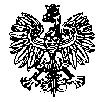 KOMENDA  WOJEWÓDZKA  POLICJIz siedzibą w RadomiuSekcja Zamówień Publicznych	ul. 11 Listopada 37/59,      26-600 Radom                                                                                                                            tel. 47 701 31 03                                  Radom, dnia  30.10.2023r ZP – 2344/23Egz. poj. WYKONAWCYWyjaśnienia  treści SWZdotyczy postępowania o udzielenie zamówienia publicznego ogłoszonego 
w trybie przetargu nieograniczonego w przedmiocie zamówienia  Zakup i dostawa papieru ksero dla jednostek garnizonu mazowieckiego i jednostek zamiejscowych KGPNr spr. 36/23Zamawiający - Komenda Wojewódzka Policji z siedzibą w Radomiu, działając na podstawie art. 135 ust. 2  ustawy z dnia 11 września 2019 r. Prawo zamówień publicznych (t.j. Dz. U z 2023 r., poz. 1605 z póź. zm.) udziela odpowiedzi na pytania do treści SWZ wniesione w przedmiotowym postępowaniu:Pytanie:Uprzejmie proszę o potwierdzenie, że poniższa informacja zawarta w SIWZ dotyczy tylko iwyłącznie papierów z pozycji LP.1, LP.2 Wymagane jest aby dostarczony papier będący przedmiotemzamówienia był wyprodukowany zgodnie ze standardem ISO, który zapewnia produkt i jego wykonanie w  standardzie najwyższej jakości. Zamawiany papier ma być bezpyłowy, wybielany w procesie ECF(elementarny bez chloru). Posiadać certyfikat FSC oznaczający, ze zamawiany papier spełnia wysokie standardy zarówno środowiskowe jaki i społeczne. Powinien być opatrzony etykietą ECOLABEL, oznakowaniem ekologicznym, które przy produkcji papieru definiuje kryteria emisji, zużycia energii, pochodzenia surowców i zawartości środków chemicznych. LP. 3 Opisany przez Zamawiającego papier satynowany biały A-4 100 g/m2 pakowany jest przez producentów w oryginalne opakowania po 500  arkuszy w ryzie. Proszę o zmianę jednostki miary z op./szt./ryza 250 kartek na op./szt./ryza 500 kartekOdpowiedź:Zamawiający uprzejmie wyjaśnia, że zgodnie z opisem przedmiotu zamówienia kolumna 5 w Załączniku nr 4 do SWZ „Cennik – Wykaz asortymentowo ilościowy – stanowiący integralną część Formularza oferty”, Zamawiający określił precyzyjnie minimalne wymagania jakościowe dla  poszczególnego asortymentu. Opis odnoszący się do pozycji 1 i 2 jest tożsamy i dotyczy  tylko tych dwóch rodzajów papieru.W pozycji 3 kolumna 6 jednostka miary - Załącznika nr 4 do SWZ „Cennik – Wykaz asortymentowo ilościowy – stanowiący integralną część Formularza oferty”, Zamawiający oczekuje aby oferowany papier był w op. po 250 kartek.W/w „Papier satynowany biały A4 o gramaturze 100 g/m²”występuje na rynku
w oryginalnych opakowaniach po 250  kartek. W związku z powyższym  nie ma konieczności wprowadzenia zmiany w Załączniku  nr 4 do SWZ.Zamawiający informuje, że nie zmienia zapisów SWZPowyższe odpowiedzi  na pytania do SWZ zostają zamieszczone na stronie prowadzonego postępowania pod adresem  https://platformazakupowa.pl/pn/kwp_radom  na której zamieszczono SWZ.Udzielone odpowiedzi treści SWZ   są wiążące dla wszystkich wykonawców.Zamawiający  informuje, że termin składania i otwarcia ofert nie ulega zmianieZ poważaniemKierownikSekcji Zamówień PublicznychKWP z s. w RadomiuJustyna KowalskaWyk. 1egz.Wyjaśnienia  przesłano za pośrednictwem  platformy  zakupowej Open Nexus,  www.platformazakupowa.pl/pn/kwp_radom w dniu  30.10.2023r.Opr. E.P.G